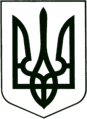 УКРАЇНА
МОГИЛІВ-ПОДІЛЬСЬКА МІСЬКА РАДА
ВІННИЦЬКОЇ ОБЛАСТІВИКОНАВЧИЙ КОМІТЕТ                                                           РІШЕННЯ №179Від 27 червня 2024 року                                              м. Могилів-ПодільськийПро затвердження подання до суду щодо призначення опікуна/піклувальника для недієздатної особи/обмежено дієздатної особи           Керуючись пп. 4 п. б ч. 1 ст. 34, ст.ст. 40, 59 Закону України «Про місцеве самоврядування в Україні», відповідно до ст.ст. 55, 56, 60, 62, 63, 67-75 Цивільного кодексу України, наказу Державного комітету України у справах сім’ї та молоді, Міністерства освіти України, Міністерства охорони здоров’я України, Міністерства праці та соціальної політики України від 26.05.1999 №34/166/131/88, зареєстрованого в Міністерстві юстиції України 17.06.1999 №387/3680, враховуючи протокол засідання опікунської ради з питань прав повнолітніх осіб, які потребують опіки (піклування) при виконавчому комітеті Могилів-Подільської міської ради Вінницької області від 13.06.2024 №7, - виконавчий комітет міської ради ВИРІШИВ:           1. Затвердити подання опікунської ради з питань прав повнолітніх осіб, які потребують опіки (піклування), при виконавчому комітеті Могилів-Подільської міської ради Вінницької області щодо можливого призначення опікуном/піклувальником гр. ______________, _______ року народження, над гр. ________________, __________ року народження, у випадку визнання Могилів-Подільським міськрайонним судом її недієздатною особою/обмежено дієздатною особою згідно з додатком.             2. Доручити опікунській раді з питань прав повнолітніх осіб, які потребують опіки (піклування), при виконавчому комітеті Могилів-Подільської міської ради Вінницької області надати до Могилів-Подільського міськрайонного суду Вінницької області подання щодо можливості призначення опікуном/піклувальником гр. __________________________ над гр. _______________________.           3. Контроль за виконанням даного рішення покласти на заступника міського голови з питань діяльності виконавчих органів Слободянюка М.В.     Міський голова	                                                 Геннадій ГЛУХМАНЮК                                                                                                                                                   Додаток  			                                                   до рішення виконавчого                                                                                  комітету міської ради 	                                                                       від 27 червня 2024 року №179 ПОДАННЯ опікунської ради з питань прав повнолітніх осіб, які потребують опіки (піклування), при виконавчому комітеті Могилів-Подільської міської ради Вінницької області щодо можливості призначення опікуном/піклувальником гр. __________________ над гр. _________________________ 	На розгляд засідання опікунської ради з питань забезпечення прав повнолітніх осіб, які потребують опіки (піклування), Могилів-Подільської міської ради надійшла заява гр. ___________________, _________ року народження, який проживає за адресою: _______________________ щодо надання подання органу опіки та піклування про можливість призначення його опікуном/піклувальником над матір’ю ______________________, ______________ року народження.	Гр. _________________ проживає в будинку з гр. ________________. Відповідно до копії виписки із медичної карти амбулаторної хворої №______ гр. _______________ та копії консультативного висновку від 13.06.2024 спеціаліста психіатра гр. ______________ хворіє на когнітивний розлад внаслідок судинного захворювання головного мозку з психотичними симптомами та перебуває на амбулаторному лікуванні у психіатра. 	Комісією опікунської ради з питань прав повнолітніх осіб, які потребують опіки (піклування) при виконавчому комітеті Могилів-Подільської міської ради 12.06.2024 проведено обстеження умов проживання гр. ______________ в результаті якого встановлено, що умови проживання на належному рівні та придатні для повноцінного життя.	Гр. _______________ подав на розгляд органу опіки та піклування наступні документи: - заяву про надання подання про можливість призначення гр. ______________   опікуном/піклувальником над гр. _________________; - копію паспорта гр. _______________;- копію паспорта гр. ___________________; - копію свідоцтва про народження ____________ гр. ____________________; - копію виписки із медичної карти амбулаторної хворої №_______ гр. _______; - копію висновку спеціаліста психіатра від ________ на хвору гр. _________;- копію довідки ЛКК від ________ №____ на гр. ________________________; - копію витягу про зареєстрованих у житловому приміщенні/будинку осіб   від __________ за адресою: ____________________; - копію довідки голови квартального комітету №10 про фактичне місце    проживання гр. _______________ та гр. ________________ від ____ №___;- копію витягу про відсутність судимості у гр. _____________________;- копію посвідчення УБД №______ від ______ брата заявника ____________.	Дане звернення розглядалося на засіданні опікунської ради з питань прав повнолітніх осіб, які потребують опіки (піклування) при виконавчому комітеті Могилів-Подільської міської ради Вінницької області 13.06.2024.	Відповідно до ст.ст. 55, 60, 63 Цивільного кодексу України суд встановлює опіку над фізичною особою у разі визнання її недієздатною і призначає опікуна за поданням органу опіки та піклування. Опіка/піклування встановлюється з метою забезпечення особистих немайнових прав та інтересів малолітніх, неповнолітніх осіб, а також повнолітніх осіб, які за станом здоров’я не можуть самостійно здійснювати свої права та обов’язки. Опікун/піклувальник призначається переважно з осіб, які перебувають у сімейних, родинних відносинах з підопічним, з урахуванням особистих стосунків між ними, можливості особи виконувати обов’язки опікуна/піклувальника.          Враховуючи вищевикладене та керуючись нормами Цивільного кодексу України, наказом Державного комітету України у справах сім’ї та молоді, Міністерства освіти України, Міністерства охорони здоров’я України, Міністерства праці та соціальної політики України від 26.05.1999 №34/166/131/88 «Про затвердження Правил опіки та піклування», зареєстрованого в Міністерстві юстиції України 17.06.1999 №387/3680, опікунська рада з питань забезпечення прав повнолітніх осіб, які потребують опіки (піклування) вважає можливим рекомендувати Могилів-Подільському міськрайонному суду призначити гр. _____________ опікуном/піклувальником над гр. ___________ у випадку визнання Могилів-Подільським міськрайонним судом її недієздатною особою/обмежено дієздатною особою.   Перший заступник міського голови                                      Петро БЕЗМЕЩУК